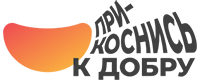 Наши реквизиты:Благотворительный фонд помощи нуждающимся «Прикоснись к добру» ИНН 3123446009 КПП 312301001 Название банка: АО «Альфа-Банк» БИК банка: 044525593 Кор. Счет банка: 30101810200000000593 Расч. Счет получателя: 40703810902970000025 Юридический адрес: 308007 г. Белгород, ул. Студенческая, 6Б Эл. Почта: 31dobro@gmail.comИмя получателя: БФ «Прикоснись к добру»         Назначение платежа: Пожертвование на благотворительные нужды                                                                                                                                   Исх.№133  от 31.05.2021г.                                                                                                                                                                                              Директору                                                        Уважаемый  Руководитель!Просим Вас принять посильное участие в решении вопроса об оказании безвозмездной помощи в проекте «Лето- это маленькая жизнь»,и приобретении  необходимых  вещей, указанных в Приложении, для Муниципального бюджетного учреждения «Многопрофильный центр социальной помощи семье и детям «Семья» Алексеевского городского округа - учреждение, в котором живут и воспитываются несовершеннолетние, находящиеся в трудной жизненной ситуации и оставшиеся без попечения родителей. Создание атмосферы домашнего уюта и тепла, в котором проживают  воспитанники, требует больших материальных вложений. Благодарим Вас за проявленную чуткость и понимание .                             Верим, что мир спасет Доброта!!!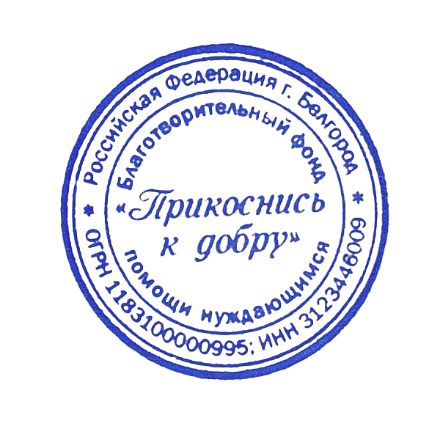 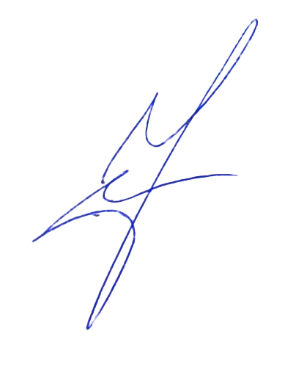 Приложение:Заявкана приобретение товараПрезидент Фонда«Прикоснись к добру»Кудряшова Юлия№п/пНаименование товара1Канцтовары (тетрадь А4, зажимы для бумаги, файлы, штрих-текстовый выделитель, скобы на степлер, папка с зажимом, калькулятор, дырокол, датер, скотч,флеш накопитель )2Фотобумага3Бассейн с шарами4Развивающие игры для дошкольников5Электрический водяной бойлер на 100 литров6Школьные ранцы, портфели-167Фигуры из искусственного газона 8Бассейн для купания летом9Компьютера (2)10Постельное бельё 1,5 (16 комплектов, подушки 50х50-16 штук, одеяла 1,5-16 штук)11Средство для мытья посуды Фери12Шампунь для волос13Памперсы детские14Велосипед15Летняя одежда и обувь16Средства личной гигиены 